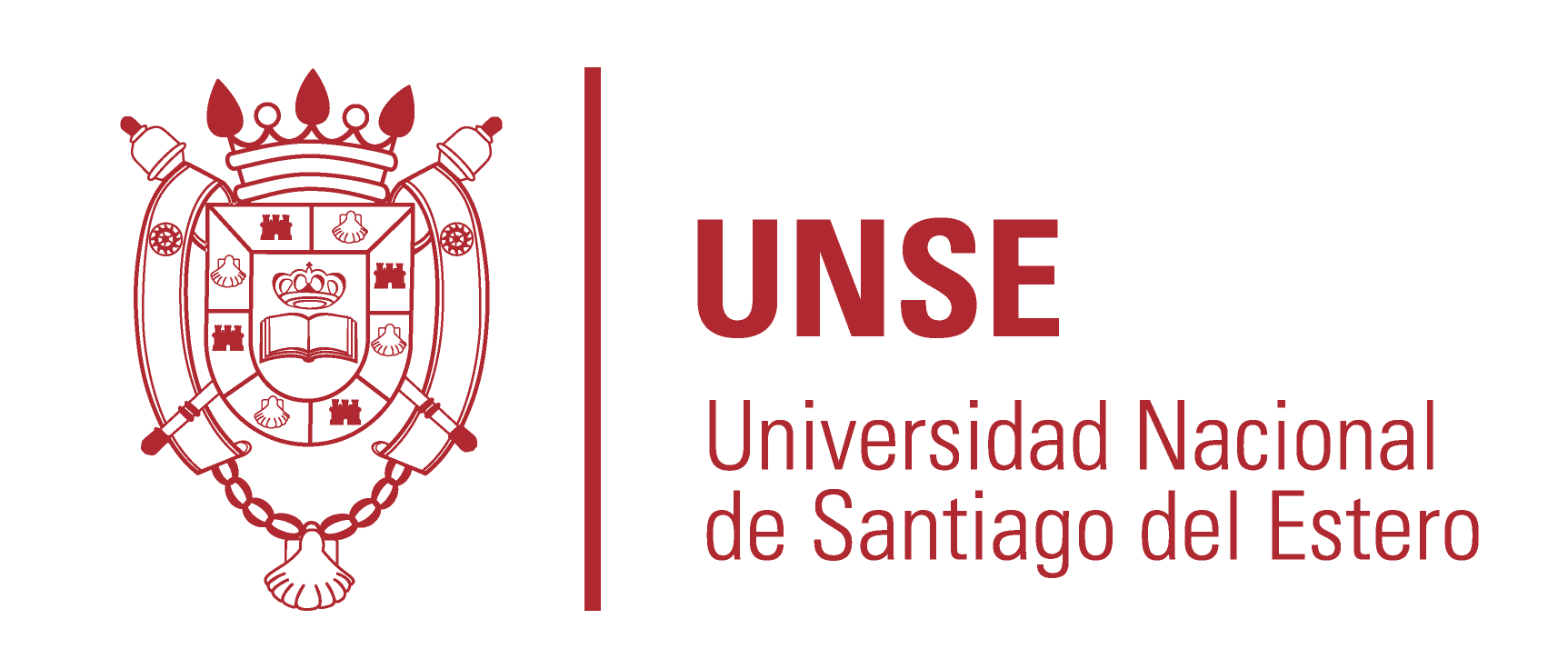 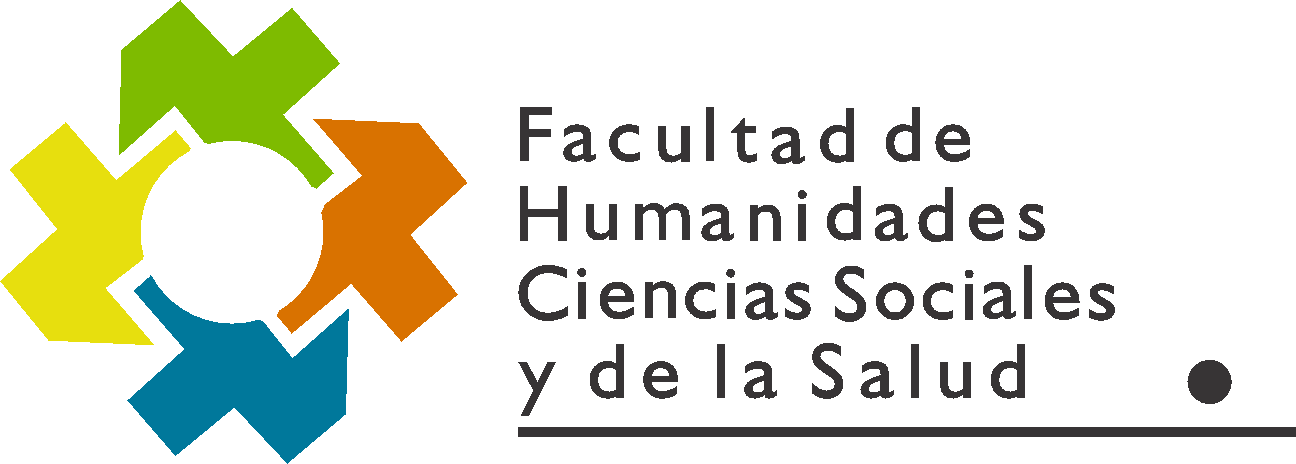 Santiago del Estero, 04 de noviembre de 2020.-RESOLUCION CD FHCSyS Nº 109/2020VISTO:			    El CUDAP Expte. Nº 2149/2020, presentado por  de  de Licenciatura en Enfermería de  de Humanidades, Ciencias Sociales y de , Mg. Esther DINARDO; y CONSIDERANDO:                                 Que mediante el mismo expone la situación de  Cristina CARABAJAL DNI Nº 25.168.572,  estudiante de  de Profesionalización de Auxiliares en Enfermería.			               Que  Cristina CARABAJAL solicita una nueva inscripción para rendir y culminar la mencionada carrera.      			    Que es necesario aclarar que el Plan de Profesionalización de Auxiliares de Enfermería no está en vigencia  y que es la cuarta oportunidad en que la estudiante solicita inscripción al año académico y  rendir la última obligación curricular “Enfermería del Adulto y Anciano”			     Que por Resoluciones CD Nº 218/2015, 111/2016 y 220/2018 el Honorable Cuerpo autorizó a la estudiante CARABAJAL la inscripción al año académico y a rendir libre espacios curriculares.			      Que de acuerdo a los informes de los Integrantes de  y Consejo Asesor de  de Licenciatura en Enfermería,  sugiere que se otorgue de manera definitiva la última oportunidad para que la alumna pueda culminar la carrera, considerando que sólo adeuda un espacio curricular.			      Que Consejo Directivo, en Reunión Extraordinaria Virtual de fecha 03 de noviembre de  analizado y considerado la situación de la alumna y resuelve: Autorizar a Departamento Alumnos a registrar la inscripción al año académico de  C. Carabajal y establecer de manera definitiva la última oportunidad para culminar la carrera, hasta el ultimo llamado Ordinario de                                                                                                                           //..//..RESOLUCION CD FHCSyS Nº  109/2020.-Exámenes, correspondiente al Calendario Académico Virtual 2020, Res. CD Nº 37/2020.                                      Por ello;			EL HONORABLE CONSEJO DIRECTIVO DE  HUMANIDADES, CIENCIAS SOCIALES Y DE  REUNION EXTRAORDINARIA VIRTUAL                             RESULEVEARTICULO 1º.-  Autorizar a Departamento Alumnos a registrar la inscripción en el   año académico   Cristina Carabajal, Legajo Nº 1362/2009, en el Plan de Estudios del Ciclo de Profesionalización de Auxiliares en Enfermería, de acuerdo con los considerandos expresados en la presente Resolución.ARTÍCULO 2º.- Establecer como última oportunidad y de manera definitiva para  la Srta. Marcela Cristina Carabajal,  esta inscripción  al año académico para  rendir el Espacio Curricular “Enfermería del Adulto y Anciano” para culminar  el Plan de Estudios del Ciclo  de Profesionalización de Auxiliares en Enfermería, hasta el último llamado Ordinario de Exámenes, correspondiente al Calendario Académico Virtual 2020, Res. CD Nº 37/2020.ARTICULO 3º.- Hacer saber. Notificar a  de  de Licenciatura en Enfermería, Mg. Esther Dinardo, a , Prof. Ana Castiglione, por su intermedio a la alumna y a Departamento Alumnos. Cumplido, archivar. GM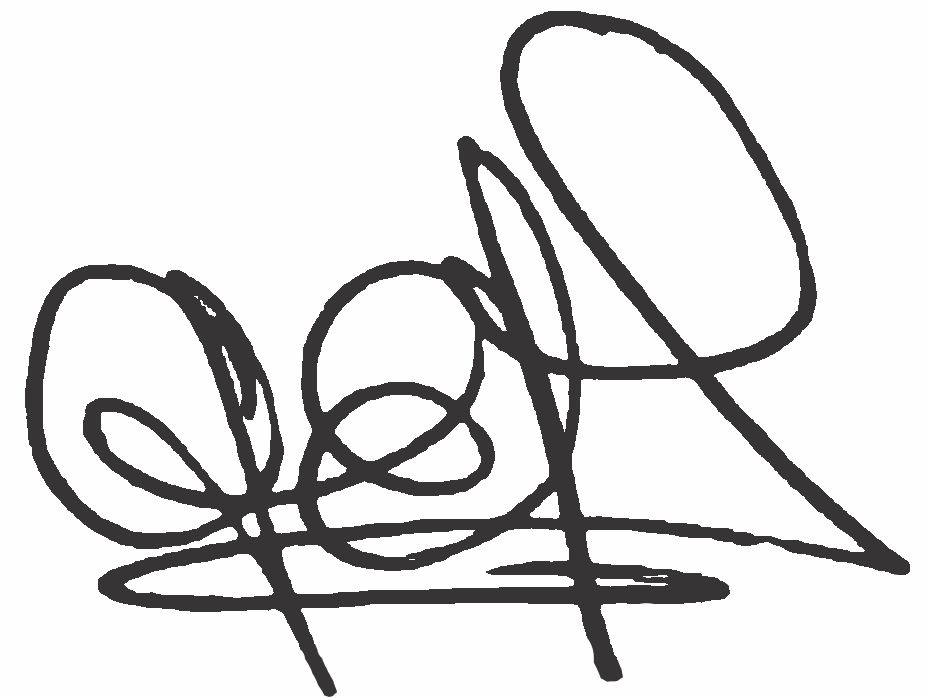 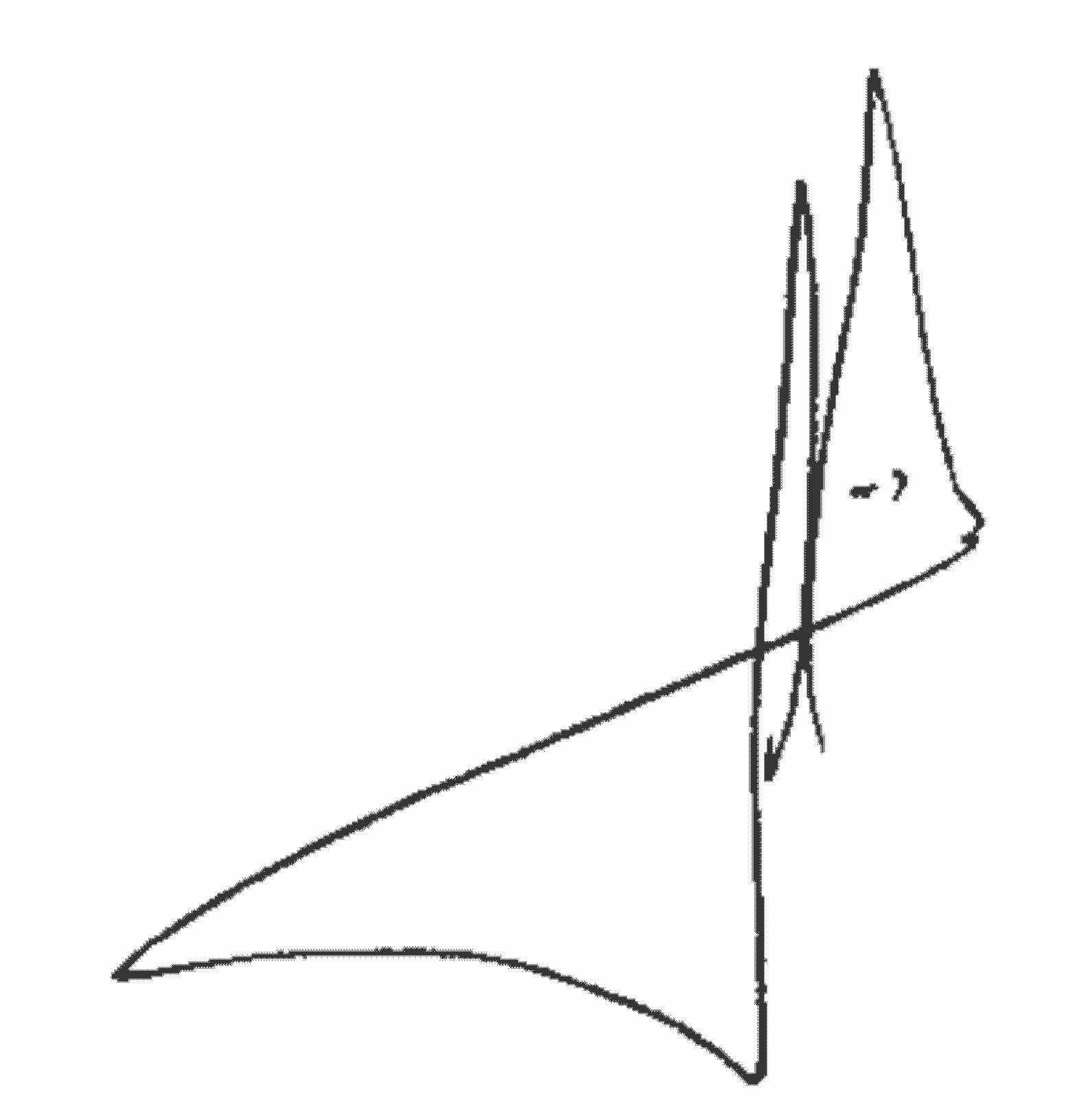 Lic. .Graciela Ferreira Soraire                                                                      Mg. Miguel Angel Curioni   Secretaria del Consejo Directivo                                                       Consejero Directivo FHCSyS-UNSE/       FHCSyS UNSE                                                                              a cargo de                                                                                                                        Art.6° Res.CDHCSyS  150/1990